У К Р А Ї Н АЧЕРНІВЕЦЬКА ОБЛАСНА РАДАПротокол №2Засідання конкурсної комісії з питань конкурсного відбору на посаду директора комунального закладу «Чернівецька спеціальна загальноосвітня школа – інтернат №2»04 червня 2019 року								  м. Чернівці1000 год.Загальний склад конкурсної комісії – 9 чоловік.ПРИСУТНІ:Голова конкурсної комісії:Герман Михайло Ілліч, інспектор господарської групи при Чернівецькій обласній раді;Члени конкурсної комісії:Бубнов Костянтин Ігорович, головний спеціаліст відділу орендних відносин і організації розрахунків управління з питань забезпечення повноважень щодо управління об’єктами спільної власності територіальних громад сіл, селищ, міст області;Гринюк Оксана Іванівна, начальник відділу інклюзивної, спеціальної, позашкільної освіти та виховної роботи Департаменту освіти і науки облдержадміністрації; Чеботар Сергій Сергійович, член піклувальної ради комунального закладу «Чернівецька спеціальна загальноосвітня школа – інтернат №2»;Пуршага Олександр Іванович, член піклувальної ради комунального закладу «Чернівецька спеціальна загальноосвітня школа – інтернат №2»;Ключевська Лариса Володимирівна, голова профспілкового комітету комунального закладу «Чернівецька спеціальна загальноосвітня школа – інтернат №2»;Скубак Ніна Григорівна, член трудового колективу комунального закладу «Чернівецька спеціальна загальноосвітня школа – інтернат №2»;Ксенікова Лідія Василівна, член трудового колективу комунального закладу «Чернівецька спеціальна загальноосвітня школа – інтернат №2»;Юрійчук Юрій Васильович, член батьківського комітету комунального закладу «Чернівецька спеціальна загальноосвітня школа – інтернат №2».ВІДСУТНІ:Пуршага Олександр Іванович, член піклувальної ради комунального закладу «Чернівецька спеціальна загальноосвітня школа – інтернат №2».Секретар конкурсної комісії: Зайцев Владислав Борисович, головний спеціаліст відділу з питань земельних відносин управління з питань забезпечення повноважень щодо управління об’єктами спільної власності територіальних громад сіл, селищ, міст області.ПОРЯДОК ДЕННИЙПро проведення тестування з кандидатом на посаду директора комунального закладу «Чернівецька спеціальна загальноосвітня школа – інтернат №2»;Про розв’язання ситуаційних завдань з кандидатом на посаду директора комунального закладу «Чернівецька спеціальна загальноосвітня школа – інтернат №2»;Про заслуховування публічних презентацій проектів програм розвитку закладу на два та шість років кандидата на посаду директора комунального закладу «Чернівецька спеціальна загальноосвітня школа – інтернат №2»;Про проведення співбесіди з кандидатом на посаду директора комунального закладу «Чернівецька спеціальна загальноосвітня школа – інтернат №2»; Про визначення переможця конкурсу з відбору на посаду директора комунального закладу «Чернівецька спеціальна загальноосвітня школа – інтернат №2».Була озвучена та внесена на голосування пропозиція голови конкурсної комісії Германа Михайла Ілліча проголосувати за затвердження порядку денного.Результат голосування: одноголосно - «за».І. Слухали:Про проведення тестування з кандидатом на посаду директора комунального закладу «Чернівецька спеціальна загальноосвітня школа – інтернат №2».Головою конкурсної комісії було поінформовано Ткачук Наталю Василівну про умови конкурсу та зазначено, що під час проведення тестування кандидатам забороняється користуватися додатковими електронними приладами, підручниками, навчальними посібниками, іншими матеріалами та запропоновано перейти до проведення тестування з кандидатом на посаду директора комунального закладу «Чернівецька спеціальна загальноосвітня школа – інтернат №2» Ткачук Наталею Василівною.Конкурсна комісія з відбору директора комунального закладу «Чернівецька спеціальна загальноосвітня школа – інтернат №2» під головуванням Германа Михайла Ілліча по завершенню встановленого часу оголосила результати проведеного тестування.За результатами тестування Ткачук Наталя Василівна набрала 4,5 балів, при максимальній кількості балів, яку можна отримати за результатами тестування 6 балів.Вирішили:Затвердити результати тестування 4,5 балів та допустити Ткачук Наталю Василівну до участі в черговому етапі конкурсного відбору – розв’язання ситуаційних завдань.Результат голосування: одноголосно - «за».ІІ. Слухали:Про розв’язання ситуаційних завдань з кандидатом на посаду директора комунального закладу «Чернівецька спеціальна загальноосвітня школа – інтернат №2».Головою конкурсної комісії було запропоновано перейти до розв’язання ситуаційних завдань з кандидатом на посаду директора комунального закладу «Чернівецька спеціальна загальноосвітня школа – інтернат №2» Ткачук Наталею Василівною та повідомлено, що ситуаційні завдання проводяться з метою об’єктивного з’ясування спроможності кандидатів використовувати свої знання, досвід під час виконання посадових обов’язків, а також з метою комплексної перевірки кандидатів на відповідність вимогам щодо професійної компетентності, комунікаційних якостей та вміння приймати рішення.Конкурсна комісія з відбору директора комунального закладу «Чернівецька спеціальна загальноосвітня школа – інтернат №2» під головуванням Германа Михайла Ілліча по завершенню встановленого часу оголосила результати розв’язання ситуаційних завдань.За результатами розв’язання ситуаційних завдань Ткачук Наталя Василівна набрала 2 бали, при максимальній кількості балів, яку можна отримати за результатами розв’язання всіх ситуаційних завдань 2 балів.Вирішили:Затвердити результати розв’язання ситуаційних завдань 2 балів та допустити Ткачук Наталю Василівну до участі в черговому етапі конкурсного відбору – проведення публічної презентації проектів програм розвитку закладу на два та шість років.Результат голосування: одноголосно - «за».ІІІ. Слухали:Про заслуховування публічних презентацій проектів програм розвитку закладу на два та шість років кандидата на посаду директора комунального закладу «Чернівецька спеціальна загальноосвітня школа – інтернат №2».Виступили: Кандидат на посаду директора комунального закладу «Чернівецька спеціальна загальноосвітня школа – інтернат №2» Ткачук Наталя Василівна поінформувала присутніх про основні напрямки роботи та презентувала проект програми розвитку комунального закладу «Чернівецька спеціальна загальноосвітня школа – інтернат №2».Конкурсна комісія з відбору директора комунального закладу «Чернівецька спеціальна загальноосвітня школа – інтернат №2» під головуванням Германа Михайла Ілліча по завершенню встановленого часу оголосила результати публічної презентації.За результатами оцінювання презентації перспективного плану розвитку закладу Ткачук Наталя Василівна набрала 35 балів, при максимальній кількості балів, яку можна отримати за презентацію 35 балів.Вирішили:Затвердити результати публічної презентації 35 балів та допустити Ткачук Наталю Василівну до участі в черговому етапі конкурсного відбору – проведення співбесіди.Результат голосування: одноголосно - «за».ІV. Слухали:Про проведення співбесіди з кандидатом на посаду директора комунального закладу «Чернівецька спеціальна загальноосвітня школа – інтернат №2».Конкурсна комісія з відбору директора комунального закладу «Чернівецька спеціальна загальноосвітня школа – інтернат №2» під головуванням Германа Михайла Ілліча поставили кандидату на посаду директора комунального закладу «Чернівецька спеціальна загальноосвітня школа – інтернат №2» ряд запитань на які Ткачук Наталя Василівна надала правильні та обґрунтовані відповіді.По завершенню співбесіди здійснено обговорення кандидатури та оголошено результат співбесіди.За результатами співбесіди Ткачук Наталя Василівна набрала 5 балів при максимальній кількості балів, яку можна отримати за результатами співбесіди 5 балів.Результат голосування: одноголосно - «за».V. Слухали:Про визначення переможця конкурсу з відбору на посаду директора комунального закладу «Чернівецька спеціальна загальноосвітня школа – інтернат №2».Голова конкурсної комісії Герман Михайло Ілліч, оголосив остаточні результати оцінювання Ткачук Наталі Василівни за результатами конкурсного відбору та поінформував, що за результатами всіх етапів конкурсного відбору загальна сума балів Ткачук Наталі Василівни склала 46,5 балів при максимальній кількості балів, виставлених за результатами всіх етапів конкурсу 48 балів.Вирішили:Визнати переможцем конкурсного відбору на посаду директора комунального закладу «Чернівецька спеціальна загальноосвітня школа – інтернат №2» Ткачук Наталю Василівну, та повідомити її про результати конкурсного відбору.Рекомендувати сесії Чернівецької обласної ради призначити   Ткачук Наталю Василівну на посаду директора комунального закладу «Чернівецька спеціальна загальноосвітня школа – інтернат №2» як таку, що обрана за конкурсним відбором, і укласти з нею контракт строком на 6 років.Результат голосування: одноголосно - «за».Голова комісії                                       _____________  М.ГерманСекретар комісії                                   _____________  В.ЗайцевЧлени конкурсної комісії                   _____________  К.Бубнов                                                                 _____________  О.Гринюк                                                                 _____________  С.Чеботар                                                                 _____________  Л.Ключевська                                                                 _____________  Н.Скубак                                                                 _____________  Л.Ксенікова                                                                 _____________  Ю.Юрійчук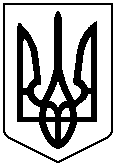 